JAR - HRYPOHYBOVÉPH: Vyháňanie zimyobmena hry: Rybičky rybári idú1 dieťa (= zajačik), ktoré vyháňa zimu, stojí proti deťomostatné deti predstavujú zimu (= sneh) -prsty napodobňujú sneženiepo odriekania riekanky beží zajačik proti ostatným a snaží sa niekoho chytiťkoho chytí, ten sa stane jeho pomocníkom (= ďalším zajačikom)PH: Slniečko rozpúšťa snehučiteľka drží slniečko (bábka, papierové, na tyčke, ...)deti predstavujú snehové vločkyučiteľka = jarné slniečko naháňa detikeď sa slniečko dotkne snehové vločky, tá sa rozpustí (sadne, či ľahne si na zem)v závere zavoláme: "Hurá, jar je tu!"PH: Stvárnenie sily slnko počas rokadeti stoja v priestore hernepredvádzame určené slnko pohybomSlnko v lete - stoj, lúče = pravá paže ukazuje hore a ľavá dole, vymeniť; do strán, predpažiť a zapažiťSlnko na jeseň - kľak, lúče = paže pokrčené v lakti, dlane v päsť, striedanie paží hore, dole, dopredu, dozadu, vľavo, vpravoSlnko v zime - ľahSlnko na jar - pretiahnutie, zívnutie; kľak, lúče ako v letenásledne deťom môžeme ukazovať obrázky sĺnk a deti na neho reagujú určeným pohybom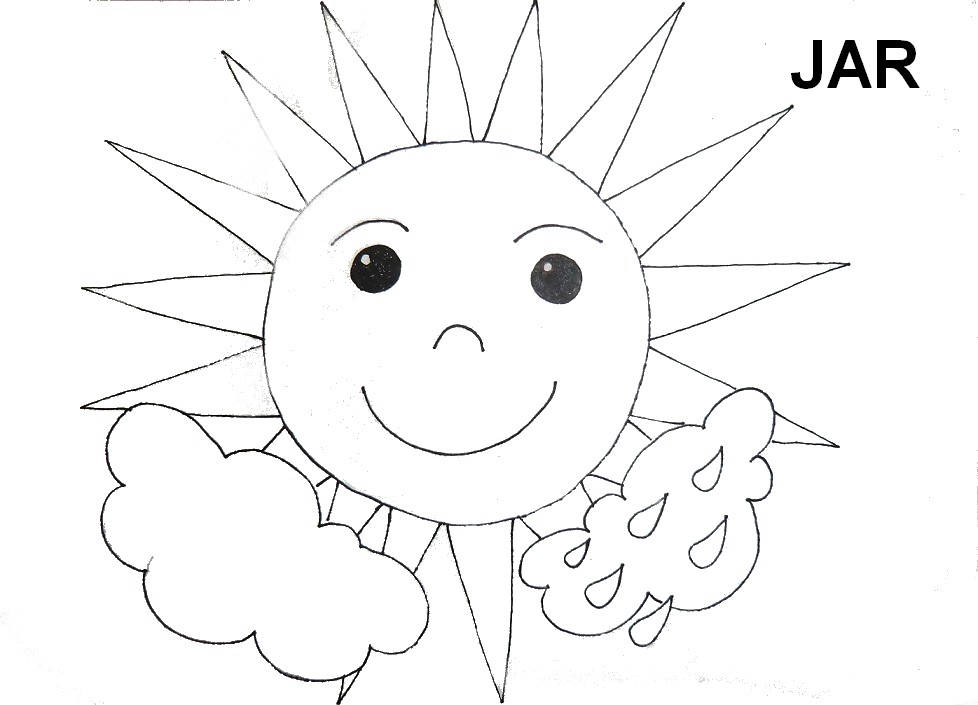 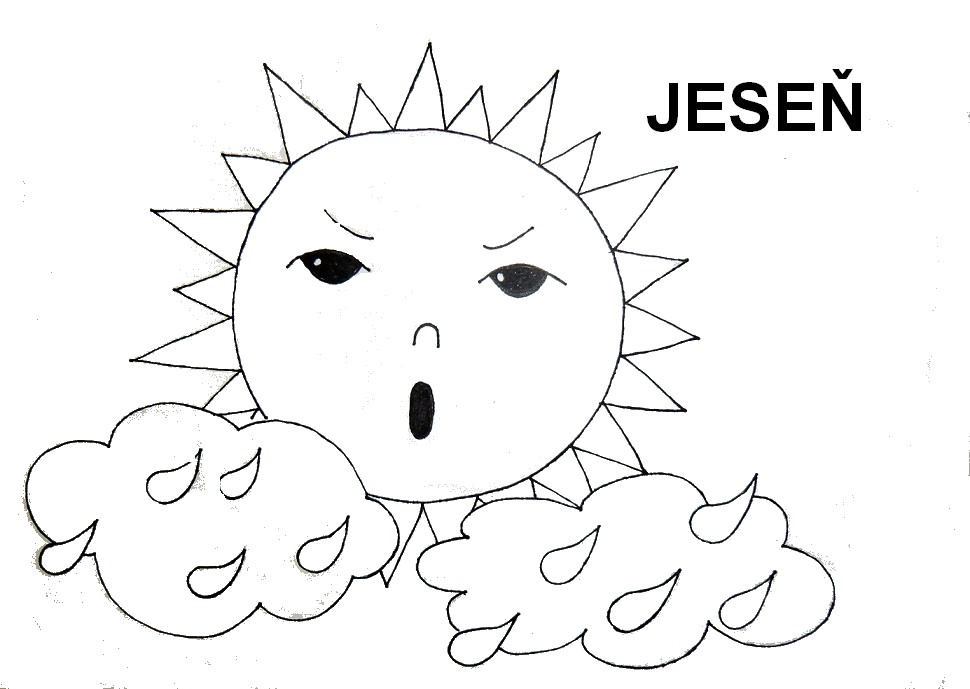 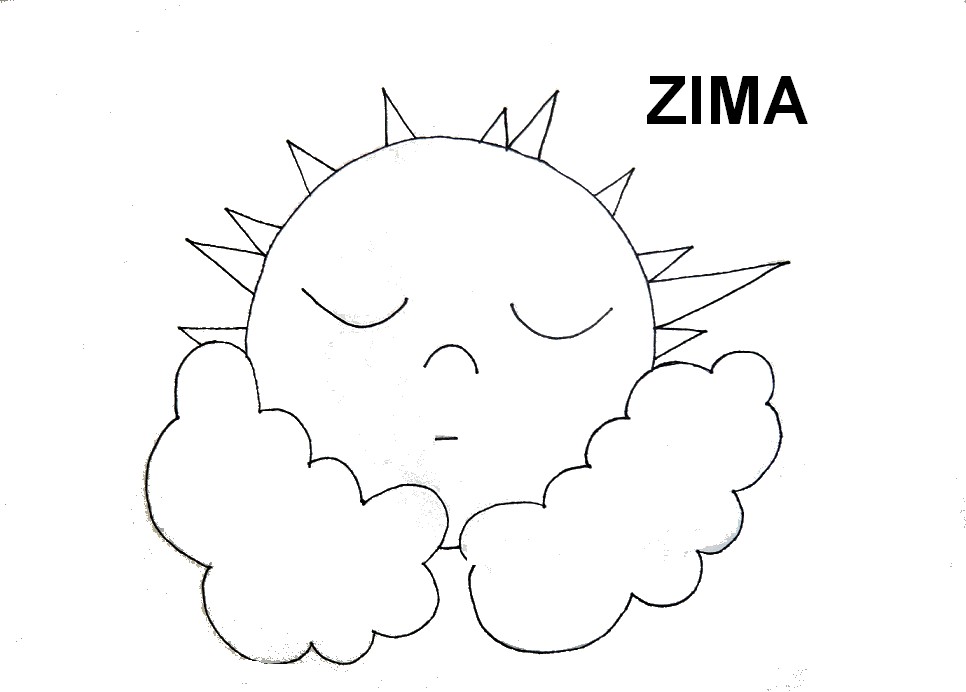 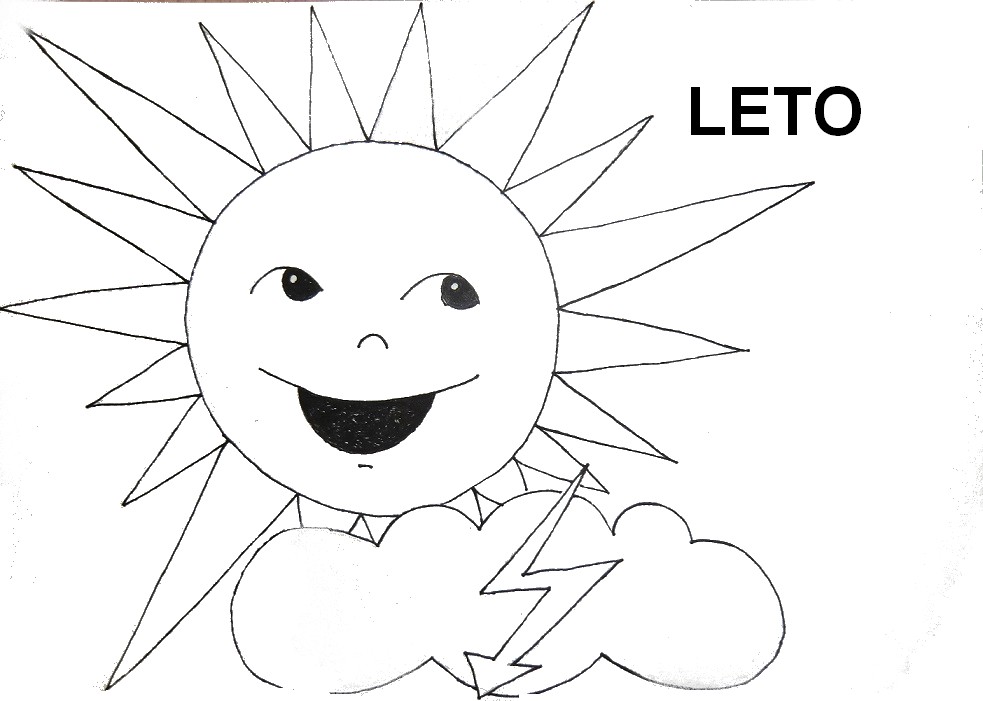 PH: Územie zimy a jaripomôcky: lanolanom rozdelíme herňu na 2 polovice (zima x jar)začíname na území zimyprekrížime ruky, dlane dáme na ramená, trasieme sa zimou a hovoríme: "Brrr, to je zima."potom prestupujeme do jaridáme ruky v bok, pohupujeme sa, tancujeme a hovoríme: "Tralala, už je teplo!"postupne prechádzame z jari do zimy a späťu starších detí: deti sa voľne pohybujú po celej herni a podľa toho, v akom území sa nachádza, tak podľa toho automaticky mení pohybZMYSLOVÉZH: Jar sa ešte nevyvolalodeti predstavujú zvieratká, čo spia zimným spánkom (spí na koberci)učiteľka (= zajačik) chodí po triede a smutne hovorí: "Jar sa ešte nevyvolalo, čo budeme robiť? Zima nikdy neodíde! "následne sa zastaví u niektorého dieťaťa (= zvieratká) a pohladí ho, čím ho zobudí zo zimného spánkudieťa sa chytí p. uč., spoločne chodia okolo detí a hovoria: "Jar sa ešte .... "po riekanke vždy posledný v rade pohladí a vzbudí ďalšie zvieratkotakto postupujeme, kým nevzbudíte všetky zvieratkápo prebudení všetkých zvieratiek zavoláme: "Jar už je tu!"ZH: Kedy je teplejšie?pomôcky: 1 téglik so studenou vodou, 1 kelímok s teplou vodou, lanohra môže slúžiť pre rozdelenie detí do 2 skupínhra nadväzuje na hru: Územie zimy a jarideti sedia na koberci a postupne chodia k učiteľkesiahnu prstom do jedného z téglikov a určí, či sa jedná o teplú, či studenú vodu - následne odchádza v tichosti do daného obdobia (zima x jar)poradie téglikov priebežne učiteľka zamieňaDIDAKTICKÉDH: Pomenovávanie kvietkovpomôcky: kartičky s kvetmidieťa si z kopy ťahá kartičku, pomenuje kvietky, povie ich farbu, povie posledné a prvé písmeno v názvoch kvietkov, nakoniec jednotlivé názvy vytlieska. 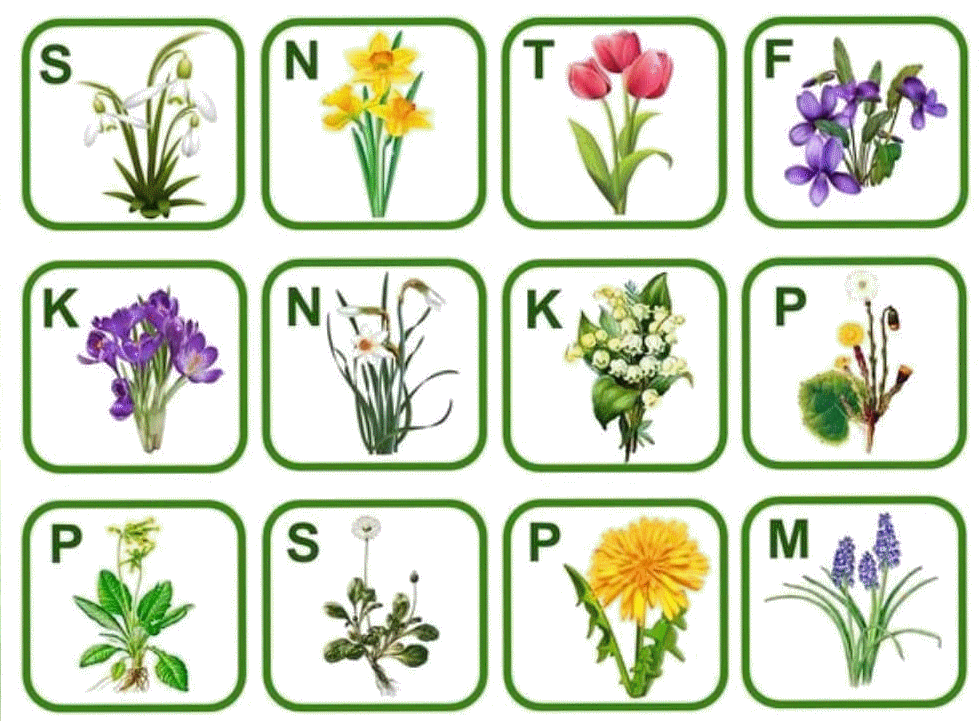 DH: Zaraďovanie obrázkov k ročným obdobímpomôcky: obrázky jari, leta, jesene a zimy, jednotlivé obrázky charakterizujúce predmety, deje pre jednotlivé ročné obdobia; lanoz lana utvoríme kruh, dovnútra umiestnime 4 obr. (jar, leto, jeseň, zima)na iné miesto rozprestrieme obrázky s rôznymi predmetmi, deji pre príslušné obdobiakaždé dieťa si vezme 1 obrázok a posadí sa okolo kruhudeti postupne hovoria, čo vidia na obrázku a k akému obdobia by ho zaradili - obrázok potom vloží na obrázok daného ročného obdobia